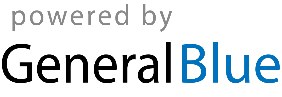 Project Management Checklist					Project Management Checklist					Project Management Checklist					Project Management Checklist					Project Name: Items				Items				Comments/Actions